Catatan : Form 2 Rangkap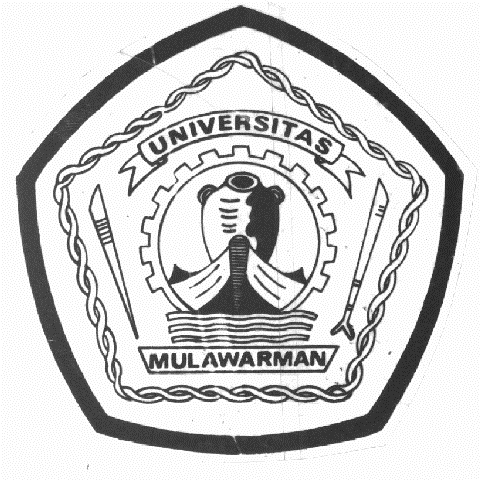 KEMENTERIAN PENDIDIKAN DAN KEBUDAYAANUNIVERSITAS MULAWARMANFAKULTAS ILMU SOSIAL DAN ILMU POLITIKAlamat : Jl. Muara Muntai Kampus Gn. Kelua Telp.(0541) 743820, 748662,746503Fax. 743820 Samarinda 75411 Website : www.fisip-unmul.ac.idBERITA ACARA UJIAN PENDADARAN / SKRIPSI BERITA ACARA UJIAN PENDADARAN / SKRIPSI BERITA ACARA UJIAN PENDADARAN / SKRIPSI BERITA ACARA UJIAN PENDADARAN / SKRIPSI BERITA ACARA UJIAN PENDADARAN / SKRIPSI BERITA ACARA UJIAN PENDADARAN / SKRIPSI BERITA ACARA UJIAN PENDADARAN / SKRIPSI BERITA ACARA UJIAN PENDADARAN / SKRIPSI BERITA ACARA UJIAN PENDADARAN / SKRIPSI BERITA ACARA UJIAN PENDADARAN / SKRIPSI BERITA ACARA UJIAN PENDADARAN / SKRIPSI BERITA ACARA UJIAN PENDADARAN / SKRIPSI BERITA ACARA UJIAN PENDADARAN / SKRIPSI BERITA ACARA UJIAN PENDADARAN / SKRIPSI BERITA ACARA UJIAN PENDADARAN / SKRIPSI BERITA ACARA UJIAN PENDADARAN / SKRIPSI BERITA ACARA UJIAN PENDADARAN / SKRIPSI BERITA ACARA UJIAN PENDADARAN / SKRIPSI BERITA ACARA UJIAN PENDADARAN / SKRIPSI BERITA ACARA UJIAN PENDADARAN / SKRIPSI BERITA ACARA UJIAN PENDADARAN / SKRIPSI Panitia Ujian Pendadaran / Skripsi Sarjana Fakultas Ilmu Sosial dan Ilmu Politik Universitas Mulawarman, Program Studi IlmuAdministrasi Negara telah melaksanakan Ujian Pendadaran / Skripsi. Pada hari ini Senin tanggal, 01 Desember 2019, tempat di Ruang Sidang Fakultas Ilmu Sosial dan Ilmu Politik Universitas Mulawarman, serta pengumuman Ujian Skripsi,bertempat di Ruang Sidang Fakultas Ilmu Sosial dan Ilmu Politik Universitas Mulawarman Samarinda.Panitia Ujian Pendadaran / Skripsi Sarjana Fakultas Ilmu Sosial dan Ilmu Politik Universitas Mulawarman, Program Studi IlmuAdministrasi Negara telah melaksanakan Ujian Pendadaran / Skripsi. Pada hari ini Senin tanggal, 01 Desember 2019, tempat di Ruang Sidang Fakultas Ilmu Sosial dan Ilmu Politik Universitas Mulawarman, serta pengumuman Ujian Skripsi,bertempat di Ruang Sidang Fakultas Ilmu Sosial dan Ilmu Politik Universitas Mulawarman Samarinda.Panitia Ujian Pendadaran / Skripsi Sarjana Fakultas Ilmu Sosial dan Ilmu Politik Universitas Mulawarman, Program Studi IlmuAdministrasi Negara telah melaksanakan Ujian Pendadaran / Skripsi. Pada hari ini Senin tanggal, 01 Desember 2019, tempat di Ruang Sidang Fakultas Ilmu Sosial dan Ilmu Politik Universitas Mulawarman, serta pengumuman Ujian Skripsi,bertempat di Ruang Sidang Fakultas Ilmu Sosial dan Ilmu Politik Universitas Mulawarman Samarinda.Panitia Ujian Pendadaran / Skripsi Sarjana Fakultas Ilmu Sosial dan Ilmu Politik Universitas Mulawarman, Program Studi IlmuAdministrasi Negara telah melaksanakan Ujian Pendadaran / Skripsi. Pada hari ini Senin tanggal, 01 Desember 2019, tempat di Ruang Sidang Fakultas Ilmu Sosial dan Ilmu Politik Universitas Mulawarman, serta pengumuman Ujian Skripsi,bertempat di Ruang Sidang Fakultas Ilmu Sosial dan Ilmu Politik Universitas Mulawarman Samarinda.Panitia Ujian Pendadaran / Skripsi Sarjana Fakultas Ilmu Sosial dan Ilmu Politik Universitas Mulawarman, Program Studi IlmuAdministrasi Negara telah melaksanakan Ujian Pendadaran / Skripsi. Pada hari ini Senin tanggal, 01 Desember 2019, tempat di Ruang Sidang Fakultas Ilmu Sosial dan Ilmu Politik Universitas Mulawarman, serta pengumuman Ujian Skripsi,bertempat di Ruang Sidang Fakultas Ilmu Sosial dan Ilmu Politik Universitas Mulawarman Samarinda.Panitia Ujian Pendadaran / Skripsi Sarjana Fakultas Ilmu Sosial dan Ilmu Politik Universitas Mulawarman, Program Studi IlmuAdministrasi Negara telah melaksanakan Ujian Pendadaran / Skripsi. Pada hari ini Senin tanggal, 01 Desember 2019, tempat di Ruang Sidang Fakultas Ilmu Sosial dan Ilmu Politik Universitas Mulawarman, serta pengumuman Ujian Skripsi,bertempat di Ruang Sidang Fakultas Ilmu Sosial dan Ilmu Politik Universitas Mulawarman Samarinda.Panitia Ujian Pendadaran / Skripsi Sarjana Fakultas Ilmu Sosial dan Ilmu Politik Universitas Mulawarman, Program Studi IlmuAdministrasi Negara telah melaksanakan Ujian Pendadaran / Skripsi. Pada hari ini Senin tanggal, 01 Desember 2019, tempat di Ruang Sidang Fakultas Ilmu Sosial dan Ilmu Politik Universitas Mulawarman, serta pengumuman Ujian Skripsi,bertempat di Ruang Sidang Fakultas Ilmu Sosial dan Ilmu Politik Universitas Mulawarman Samarinda.Panitia Ujian Pendadaran / Skripsi Sarjana Fakultas Ilmu Sosial dan Ilmu Politik Universitas Mulawarman, Program Studi IlmuAdministrasi Negara telah melaksanakan Ujian Pendadaran / Skripsi. Pada hari ini Senin tanggal, 01 Desember 2019, tempat di Ruang Sidang Fakultas Ilmu Sosial dan Ilmu Politik Universitas Mulawarman, serta pengumuman Ujian Skripsi,bertempat di Ruang Sidang Fakultas Ilmu Sosial dan Ilmu Politik Universitas Mulawarman Samarinda.Panitia Ujian Pendadaran / Skripsi Sarjana Fakultas Ilmu Sosial dan Ilmu Politik Universitas Mulawarman, Program Studi IlmuAdministrasi Negara telah melaksanakan Ujian Pendadaran / Skripsi. Pada hari ini Senin tanggal, 01 Desember 2019, tempat di Ruang Sidang Fakultas Ilmu Sosial dan Ilmu Politik Universitas Mulawarman, serta pengumuman Ujian Skripsi,bertempat di Ruang Sidang Fakultas Ilmu Sosial dan Ilmu Politik Universitas Mulawarman Samarinda.Panitia Ujian Pendadaran / Skripsi Sarjana Fakultas Ilmu Sosial dan Ilmu Politik Universitas Mulawarman, Program Studi IlmuAdministrasi Negara telah melaksanakan Ujian Pendadaran / Skripsi. Pada hari ini Senin tanggal, 01 Desember 2019, tempat di Ruang Sidang Fakultas Ilmu Sosial dan Ilmu Politik Universitas Mulawarman, serta pengumuman Ujian Skripsi,bertempat di Ruang Sidang Fakultas Ilmu Sosial dan Ilmu Politik Universitas Mulawarman Samarinda.Panitia Ujian Pendadaran / Skripsi Sarjana Fakultas Ilmu Sosial dan Ilmu Politik Universitas Mulawarman, Program Studi IlmuAdministrasi Negara telah melaksanakan Ujian Pendadaran / Skripsi. Pada hari ini Senin tanggal, 01 Desember 2019, tempat di Ruang Sidang Fakultas Ilmu Sosial dan Ilmu Politik Universitas Mulawarman, serta pengumuman Ujian Skripsi,bertempat di Ruang Sidang Fakultas Ilmu Sosial dan Ilmu Politik Universitas Mulawarman Samarinda.Panitia Ujian Pendadaran / Skripsi Sarjana Fakultas Ilmu Sosial dan Ilmu Politik Universitas Mulawarman, Program Studi IlmuAdministrasi Negara telah melaksanakan Ujian Pendadaran / Skripsi. Pada hari ini Senin tanggal, 01 Desember 2019, tempat di Ruang Sidang Fakultas Ilmu Sosial dan Ilmu Politik Universitas Mulawarman, serta pengumuman Ujian Skripsi,bertempat di Ruang Sidang Fakultas Ilmu Sosial dan Ilmu Politik Universitas Mulawarman Samarinda.Panitia Ujian Pendadaran / Skripsi Sarjana Fakultas Ilmu Sosial dan Ilmu Politik Universitas Mulawarman, Program Studi IlmuAdministrasi Negara telah melaksanakan Ujian Pendadaran / Skripsi. Pada hari ini Senin tanggal, 01 Desember 2019, tempat di Ruang Sidang Fakultas Ilmu Sosial dan Ilmu Politik Universitas Mulawarman, serta pengumuman Ujian Skripsi,bertempat di Ruang Sidang Fakultas Ilmu Sosial dan Ilmu Politik Universitas Mulawarman Samarinda.Panitia Ujian Pendadaran / Skripsi Sarjana Fakultas Ilmu Sosial dan Ilmu Politik Universitas Mulawarman, Program Studi IlmuAdministrasi Negara telah melaksanakan Ujian Pendadaran / Skripsi. Pada hari ini Senin tanggal, 01 Desember 2019, tempat di Ruang Sidang Fakultas Ilmu Sosial dan Ilmu Politik Universitas Mulawarman, serta pengumuman Ujian Skripsi,bertempat di Ruang Sidang Fakultas Ilmu Sosial dan Ilmu Politik Universitas Mulawarman Samarinda.Panitia Ujian Pendadaran / Skripsi Sarjana Fakultas Ilmu Sosial dan Ilmu Politik Universitas Mulawarman, Program Studi IlmuAdministrasi Negara telah melaksanakan Ujian Pendadaran / Skripsi. Pada hari ini Senin tanggal, 01 Desember 2019, tempat di Ruang Sidang Fakultas Ilmu Sosial dan Ilmu Politik Universitas Mulawarman, serta pengumuman Ujian Skripsi,bertempat di Ruang Sidang Fakultas Ilmu Sosial dan Ilmu Politik Universitas Mulawarman Samarinda.Panitia Ujian Pendadaran / Skripsi Sarjana Fakultas Ilmu Sosial dan Ilmu Politik Universitas Mulawarman, Program Studi IlmuAdministrasi Negara telah melaksanakan Ujian Pendadaran / Skripsi. Pada hari ini Senin tanggal, 01 Desember 2019, tempat di Ruang Sidang Fakultas Ilmu Sosial dan Ilmu Politik Universitas Mulawarman, serta pengumuman Ujian Skripsi,bertempat di Ruang Sidang Fakultas Ilmu Sosial dan Ilmu Politik Universitas Mulawarman Samarinda.Panitia Ujian Pendadaran / Skripsi Sarjana Fakultas Ilmu Sosial dan Ilmu Politik Universitas Mulawarman, Program Studi IlmuAdministrasi Negara telah melaksanakan Ujian Pendadaran / Skripsi. Pada hari ini Senin tanggal, 01 Desember 2019, tempat di Ruang Sidang Fakultas Ilmu Sosial dan Ilmu Politik Universitas Mulawarman, serta pengumuman Ujian Skripsi,bertempat di Ruang Sidang Fakultas Ilmu Sosial dan Ilmu Politik Universitas Mulawarman Samarinda.Panitia Ujian Pendadaran / Skripsi Sarjana Fakultas Ilmu Sosial dan Ilmu Politik Universitas Mulawarman, Program Studi IlmuAdministrasi Negara telah melaksanakan Ujian Pendadaran / Skripsi. Pada hari ini Senin tanggal, 01 Desember 2019, tempat di Ruang Sidang Fakultas Ilmu Sosial dan Ilmu Politik Universitas Mulawarman, serta pengumuman Ujian Skripsi,bertempat di Ruang Sidang Fakultas Ilmu Sosial dan Ilmu Politik Universitas Mulawarman Samarinda.Panitia Ujian Pendadaran / Skripsi Sarjana Fakultas Ilmu Sosial dan Ilmu Politik Universitas Mulawarman, Program Studi IlmuAdministrasi Negara telah melaksanakan Ujian Pendadaran / Skripsi. Pada hari ini Senin tanggal, 01 Desember 2019, tempat di Ruang Sidang Fakultas Ilmu Sosial dan Ilmu Politik Universitas Mulawarman, serta pengumuman Ujian Skripsi,bertempat di Ruang Sidang Fakultas Ilmu Sosial dan Ilmu Politik Universitas Mulawarman Samarinda.Panitia Ujian Pendadaran / Skripsi Sarjana Fakultas Ilmu Sosial dan Ilmu Politik Universitas Mulawarman, Program Studi IlmuAdministrasi Negara telah melaksanakan Ujian Pendadaran / Skripsi. Pada hari ini Senin tanggal, 01 Desember 2019, tempat di Ruang Sidang Fakultas Ilmu Sosial dan Ilmu Politik Universitas Mulawarman, serta pengumuman Ujian Skripsi,bertempat di Ruang Sidang Fakultas Ilmu Sosial dan Ilmu Politik Universitas Mulawarman Samarinda.Panitia Ujian Pendadaran / Skripsi Sarjana Fakultas Ilmu Sosial dan Ilmu Politik Universitas Mulawarman, Program Studi IlmuAdministrasi Negara telah melaksanakan Ujian Pendadaran / Skripsi. Pada hari ini Senin tanggal, 01 Desember 2019, tempat di Ruang Sidang Fakultas Ilmu Sosial dan Ilmu Politik Universitas Mulawarman, serta pengumuman Ujian Skripsi,bertempat di Ruang Sidang Fakultas Ilmu Sosial dan Ilmu Politik Universitas Mulawarman Samarinda.MengingatMengingatMengingatMengingat::1.Buku Pedoman Pendidikan Universitas MulawarmanBuku Pedoman Pendidikan Universitas MulawarmanBuku Pedoman Pendidikan Universitas MulawarmanBuku Pedoman Pendidikan Universitas MulawarmanBuku Pedoman Pendidikan Universitas MulawarmanBuku Pedoman Pendidikan Universitas MulawarmanBuku Pedoman Pendidikan Universitas MulawarmanBuku Pedoman Pendidikan Universitas MulawarmanBuku Pedoman Pendidikan Universitas MulawarmanBuku Pedoman Pendidikan Universitas MulawarmanBuku Pedoman Pendidikan Universitas MulawarmanBuku Pedoman Pendidikan Universitas MulawarmanBuku Pedoman Pendidikan Universitas MulawarmanBuku Pedoman Pendidikan Universitas Mulawarman2.Surat Keputusan Rektor / Dekan Fakultas Ilmu Sosial dan Ilmu Politik       Nomor. 002/1992.Surat Keputusan Rektor / Dekan Fakultas Ilmu Sosial dan Ilmu Politik       Nomor. 002/1992.Surat Keputusan Rektor / Dekan Fakultas Ilmu Sosial dan Ilmu Politik       Nomor. 002/1992.Surat Keputusan Rektor / Dekan Fakultas Ilmu Sosial dan Ilmu Politik       Nomor. 002/1992.Surat Keputusan Rektor / Dekan Fakultas Ilmu Sosial dan Ilmu Politik       Nomor. 002/1992.Surat Keputusan Rektor / Dekan Fakultas Ilmu Sosial dan Ilmu Politik       Nomor. 002/1992.Surat Keputusan Rektor / Dekan Fakultas Ilmu Sosial dan Ilmu Politik       Nomor. 002/1992.Surat Keputusan Rektor / Dekan Fakultas Ilmu Sosial dan Ilmu Politik       Nomor. 002/1992.Surat Keputusan Rektor / Dekan Fakultas Ilmu Sosial dan Ilmu Politik       Nomor. 002/1992.Surat Keputusan Rektor / Dekan Fakultas Ilmu Sosial dan Ilmu Politik       Nomor. 002/1992.Surat Keputusan Rektor / Dekan Fakultas Ilmu Sosial dan Ilmu Politik       Nomor. 002/1992.Surat Keputusan Rektor / Dekan Fakultas Ilmu Sosial dan Ilmu Politik       Nomor. 002/1992.Surat Keputusan Rektor / Dekan Fakultas Ilmu Sosial dan Ilmu Politik       Nomor. 002/1992.Surat Keputusan Rektor / Dekan Fakultas Ilmu Sosial dan Ilmu Politik       Nomor. 002/1992.MenimbangMenimbangMenimbangMenimbang::Jawaban dan sanggahan yang diberikan pada waktu ujian Pandadaran / Skripsi dengan susunan panitia Ujian sebagai berikut :Jawaban dan sanggahan yang diberikan pada waktu ujian Pandadaran / Skripsi dengan susunan panitia Ujian sebagai berikut :Jawaban dan sanggahan yang diberikan pada waktu ujian Pandadaran / Skripsi dengan susunan panitia Ujian sebagai berikut :Jawaban dan sanggahan yang diberikan pada waktu ujian Pandadaran / Skripsi dengan susunan panitia Ujian sebagai berikut :Jawaban dan sanggahan yang diberikan pada waktu ujian Pandadaran / Skripsi dengan susunan panitia Ujian sebagai berikut :Jawaban dan sanggahan yang diberikan pada waktu ujian Pandadaran / Skripsi dengan susunan panitia Ujian sebagai berikut :Jawaban dan sanggahan yang diberikan pada waktu ujian Pandadaran / Skripsi dengan susunan panitia Ujian sebagai berikut :Jawaban dan sanggahan yang diberikan pada waktu ujian Pandadaran / Skripsi dengan susunan panitia Ujian sebagai berikut :Jawaban dan sanggahan yang diberikan pada waktu ujian Pandadaran / Skripsi dengan susunan panitia Ujian sebagai berikut :Jawaban dan sanggahan yang diberikan pada waktu ujian Pandadaran / Skripsi dengan susunan panitia Ujian sebagai berikut :Jawaban dan sanggahan yang diberikan pada waktu ujian Pandadaran / Skripsi dengan susunan panitia Ujian sebagai berikut :Jawaban dan sanggahan yang diberikan pada waktu ujian Pandadaran / Skripsi dengan susunan panitia Ujian sebagai berikut :Jawaban dan sanggahan yang diberikan pada waktu ujian Pandadaran / Skripsi dengan susunan panitia Ujian sebagai berikut :Jawaban dan sanggahan yang diberikan pada waktu ujian Pandadaran / Skripsi dengan susunan panitia Ujian sebagai berikut :Jawaban dan sanggahan yang diberikan pada waktu ujian Pandadaran / Skripsi dengan susunan panitia Ujian sebagai berikut :NoN a m aN a m aN a m aN a m aN a m aN a m aN a m aKedudukanKedudukanKedudukanKedudukanKedudukanKedudukanTanda TanganTanda TanganTanda TanganTanda TanganTanda TanganDr. H. Muhammad Noor, M.SiDr. H. Muhammad Noor, M.SiDr. H. Muhammad Noor, M.SiDr. H. Muhammad Noor, M.SiDr. H. Muhammad Noor, M.SiDr. H. Muhammad Noor, M.SiDr. H. Muhammad Noor, M.SiK e t u aK e t u aK e t u aK e t u aK e t u aK e t u a1.Ttd1.TtdDr. Phil. I KetutGunawan, M.ADr. Phil. I KetutGunawan, M.ADr. Phil. I KetutGunawan, M.ADr. Phil. I KetutGunawan, M.ADr. Phil. I KetutGunawan, M.ADr. Phil. I KetutGunawan, M.ADr. Phil. I KetutGunawan, M.ASekretarisSekretarisSekretarisSekretarisSekretarisSekretaris2TtdNamaNamaNamaNamaNamaNamaNamaKetua PelaksanaKetua PelaksanaKetua PelaksanaKetua PelaksanaKetua PelaksanaKetua Pelaksana3.3.NamaNamaNamaNamaNamaNamaNamaSekretaris PelaksanaSekretaris PelaksanaSekretaris PelaksanaSekretaris PelaksanaSekretaris PelaksanaSekretaris Pelaksana4.NamaNamaNamaNamaNamaNamaNamaAnggotaAnggotaAnggotaAnggotaAnggotaAnggota5.5.NamaNamaNamaNamaNamaNamaNamaAnggotaAnggotaAnggotaAnggotaAnggotaAnggota6MEMUTUSKANMEMUTUSKANMEMUTUSKANMEMUTUSKANMEMUTUSKANMEMUTUSKANMEMUTUSKANMEMUTUSKANMEMUTUSKANMEMUTUSKANMEMUTUSKANMEMUTUSKANMEMUTUSKANMEMUTUSKANMEMUTUSKANMEMUTUSKANMEMUTUSKANMEMUTUSKANMEMUTUSKANMEMUTUSKANMEMUTUSKANMenerangkan bahwa :Menerangkan bahwa :Menerangkan bahwa :Menerangkan bahwa :Menerangkan bahwa :Menerangkan bahwa :Menerangkan bahwa :Menerangkan bahwa :Menerangkan bahwa :Menerangkan bahwa :Menerangkan bahwa :Menerangkan bahwa :Menerangkan bahwa :Menerangkan bahwa :Menerangkan bahwa :Menerangkan bahwa :Menerangkan bahwa :Menerangkan bahwa :Menerangkan bahwa :Menerangkan bahwa :Menerangkan bahwa :NamaNama::NIM : NIM : NIM : Judul SkripsiJudul Skripsi::Dengan NilaiDengan Nilai::Dinyatakan Dinyatakan ::LULUS / TIDAK LULUS *)   dengan Predikat : LULUS / TIDAK LULUS *)   dengan Predikat : LULUS / TIDAK LULUS *)   dengan Predikat : LULUS / TIDAK LULUS *)   dengan Predikat : LULUS / TIDAK LULUS *)   dengan Predikat : LULUS / TIDAK LULUS *)   dengan Predikat : LULUS / TIDAK LULUS *)   dengan Predikat : LULUS / TIDAK LULUS *)   dengan Predikat : LULUS / TIDAK LULUS *)   dengan Predikat : LULUS / TIDAK LULUS *)   dengan Predikat : LULUS / TIDAK LULUS *)   dengan Predikat : CatatanCatatan::Samarinda,Samarinda,Samarinda,Panita Ujian SkripsiPanita Ujian SkripsiPanita Ujian SkripsiPanita Ujian SkripsiPanita Ujian SkripsiPanita Ujian SkripsiPanita Ujian SkripsiPanita Ujian SkripsiPanita Ujian SkripsiPanita Ujian SkripsiKetua,Ketua,Ketua,Ketua,Ketua,Ketua,Ketua,Ketua,Ketua,Ketua,Sekretaris,Sekretaris,Sekretaris,Sekretaris,Sekretaris,Sekretaris,Sekretaris,Sekretaris,Sekretaris,Sekretaris,Sekretaris,TtdTtdTtdTtdTtdTtdTtdTtdTtdTtdTtdTtdTtdTtdTtdTtdTtdTtdTtdTtdTtdDr. H. Muhammad Noor, M.SiDr. H. Muhammad Noor, M.SiDr. H. Muhammad Noor, M.SiDr. H. Muhammad Noor, M.SiDr. H. Muhammad Noor, M.SiDr. H. Muhammad Noor, M.SiDr. H. Muhammad Noor, M.SiDr. H. Muhammad Noor, M.SiDr. H. Muhammad Noor, M.SiDr. H. Muhammad Noor, M.SiDr. Phil. I KetutGunawan, M.ADr. Phil. I KetutGunawan, M.ADr. Phil. I KetutGunawan, M.ADr. Phil. I KetutGunawan, M.ADr. Phil. I KetutGunawan, M.ADr. Phil. I KetutGunawan, M.ADr. Phil. I KetutGunawan, M.ADr. Phil. I KetutGunawan, M.ADr. Phil. I KetutGunawan, M.ADr. Phil. I KetutGunawan, M.ADr. Phil. I KetutGunawan, M.ANIP.19600817 198601 1 001NIP.19600817 198601 1 001NIP.19600817 198601 1 001NIP.19600817 198601 1 001NIP.19600817 198601 1 001NIP.19600817 198601 1 001NIP.19600817 198601 1 001NIP.19600817 198601 1 001NIP.19600817 198601 1 001NIP.19600817 198601 1 001NIP19631222 199002 1 001NIP19631222 199002 1 001NIP19631222 199002 1 001NIP19631222 199002 1 001NIP19631222 199002 1 001NIP19631222 199002 1 001NIP19631222 199002 1 001NIP19631222 199002 1 001NIP19631222 199002 1 001NIP19631222 199002 1 001NIP19631222 199002 1 001